оглавления;Обзор программ 1Приступая к работе 2Какие материалы добавить 2Сосредоточьтесь на том, что вы делаете лучше всего 2Не забудьте о миссии 3Сделайте этот шаблон уникальным 4Настроить документ — легко 4Подберите идеальную фотографию 4Наши продукты и услуги 5Наши продукты и услугиПродукт или услуга 1Продукт или услуга 2Продукт или услуга 35Сделайте этот шаблон уникальнымДумаете, если документ выглядит так красиво, его сложно отформатировать? А вот и нет!Мы создали стили, чтобы вы могли одним щелчком оформить свои материалы так же, как в буклете. На вкладке ленты «Главная» загляните в коллекцию «Стили».Это стиль «Цитата». С его помощью удобно выделять важные пункты.Настроить документ — легкоЧтобы заменить замещающий текст своим, просто выделите его и начните печатать.Вводя или копируя текст, не захватывайте пробелы справа и слева от выделенных символов.Подберите идеальную фотографиюЧтобы заменить любую фотографию собственной, удалите ее и на вкладке «Вставка» нажмите кнопку «Рисунок».Обзор программПрограмма 1Программа 2Программа 341Приступая к работеКакие материалы добавить?Мы знаем, что вы можете часами рассказывать о своем бизнесе. (И в этом нет ничего плохого! Мы только за!) Но здесь текст должен быть как можно более кратким и привлекательным. И вот что вы могли бы добавить сюда...  «Ваша компания — лучше всех. Что бы я без вас делал?» — очень умный клиент.Сосредоточьтесь на том, что вы делаете лучше всегоЕсли это будет буклет вашей компании, то здесь, на внутренних страницах, лучше всего описать конкурентные преимущества или разместить такие замечательные отзывы, как в примере выше. Здесь также можно указать некоторых самых ценных клиентов.Крупная серьезная компанияОчень известная компанияОчень важная компанияКроме того, вы можете добавить маркированный список продуктов, услуг или основных преимуществ сотрудничества с вашей компанией. Также подойдет пара небольших абзацев с более подробным описанием.Если у вас в компании нет таких красивых фотографий, как на наших кулинарных примерах, не беда! Можете просто выделить и удалить фотографии, а вместо них добавить подходящий текст. Стили для этого мы уже подготовили.Конечно, лучше один раз увидеть, чем 100 раз услышать. Однако задумайтесь: что именно вы хотите показать своим клиентам? В маркетинговых материалах любое изображение — хоть хорошее, хоть плохое — это лицо вашей компании.Не забудьте о миссииОтличное место для вашей миссии23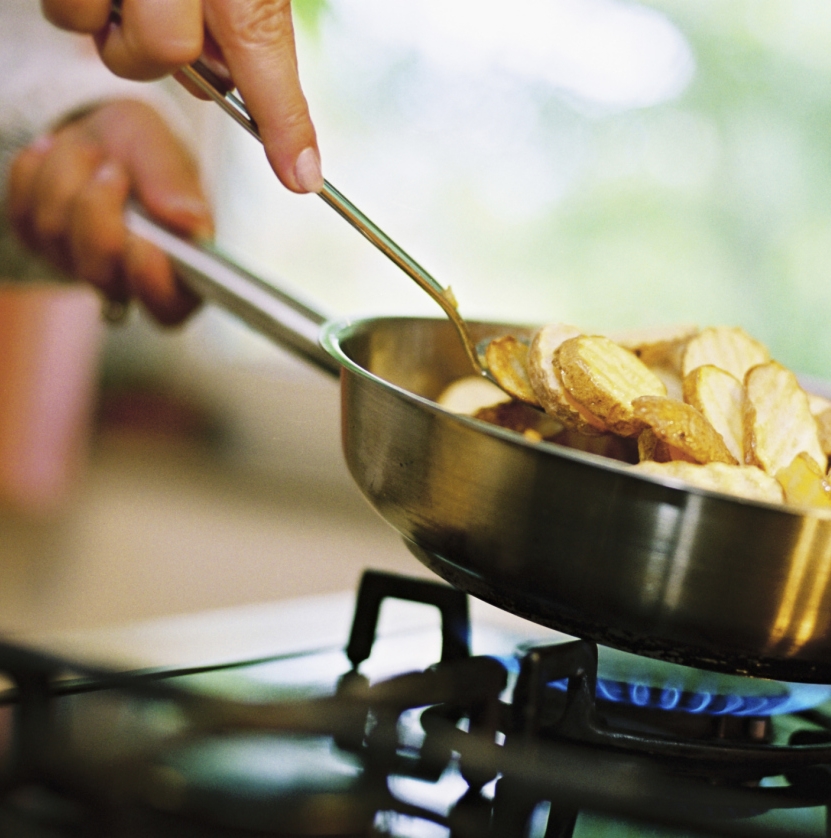 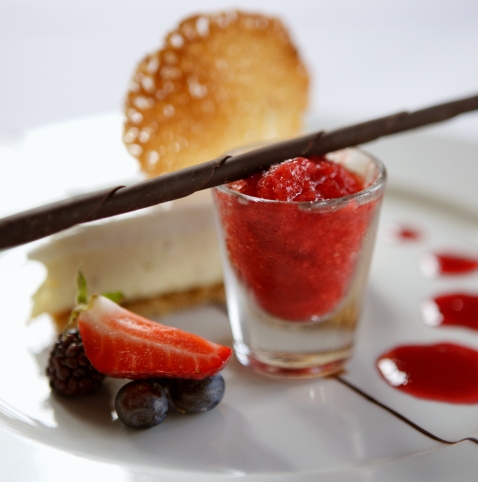 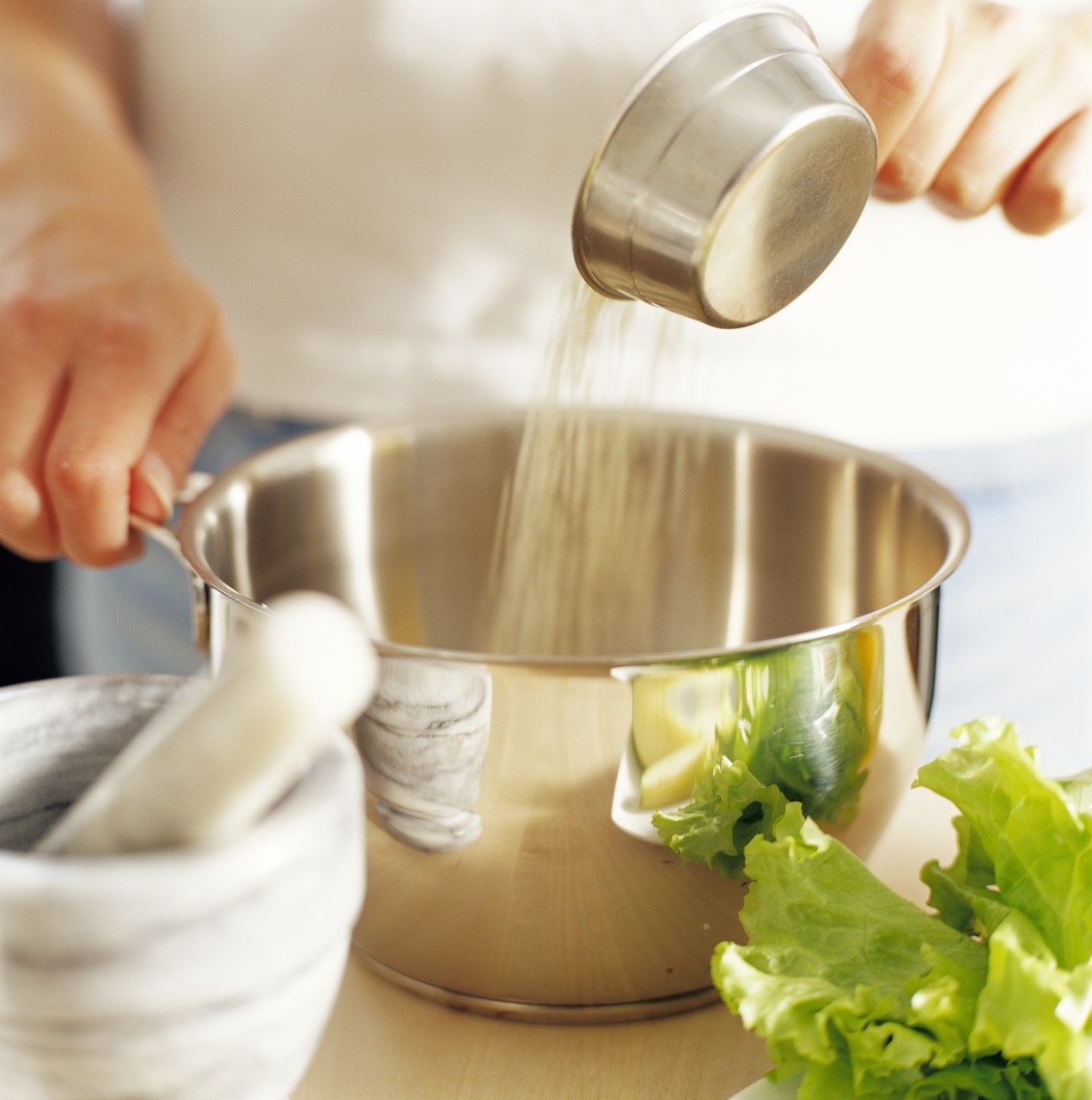 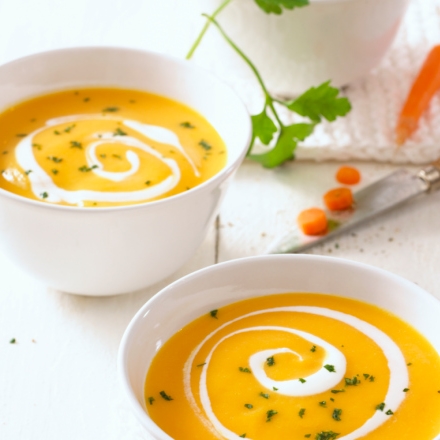 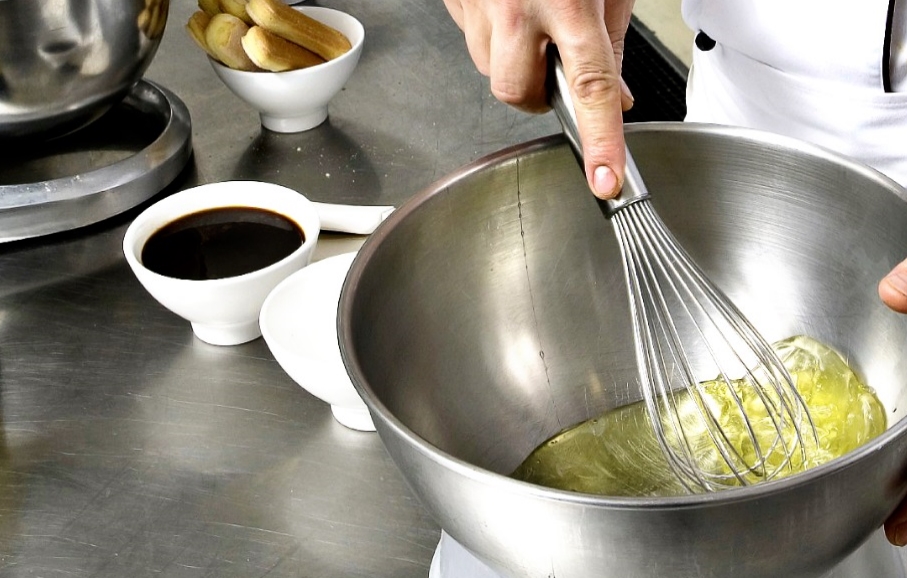 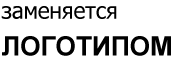 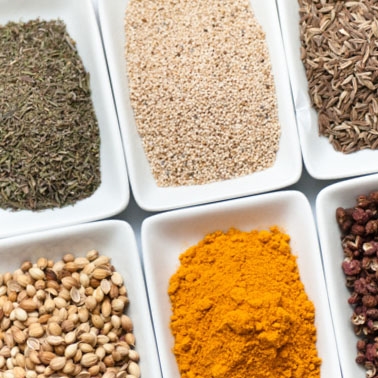 